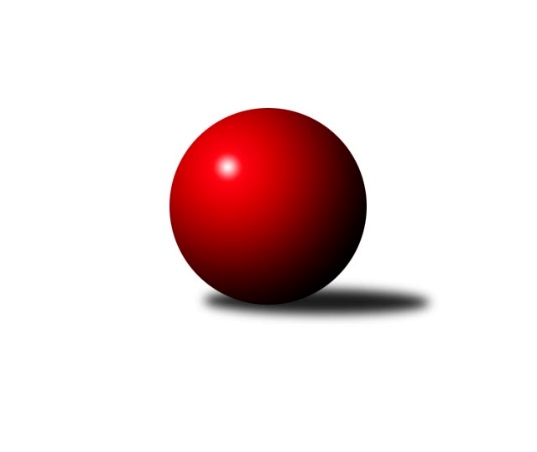 Č.19Ročník 2018/2019	22.3.2019Nejlepšího výkonu v tomto kole: 1639 dosáhlo družstvo: TJ Nový Jičín˝C˝Meziokresní přebor - Nový Jičín, Přerov, Vsetín 2018/2019Výsledky 19. kolaSouhrnný přehled výsledků:TJ Nový Jičín˝C˝	- TJ Odry C	6:0	1639:1537	5.0:3.0	20.3.TJ Nový Jičín˝B˝	- KK Lipník nad Bečvou˝C˝	5:1	1515:1513	5.0:3.0	21.3.TJ Spartak Bílovec˝B˝	- TJ Frenštát pod Radhoštěm 	6:0	1551:1460	6.5:1.5	21.3.KK Hranice 	- Kelč˝B˝	6:0	1602:1400	6.5:1.5	22.3.Tabulka družstev:	1.	KK Hranice	19	15	2	2	84.0 : 30.0 	97.0 : 55.0 	 1578	32	2.	TJ Odry C	19	13	2	4	71.5 : 42.5 	91.0 : 61.0 	 1572	28	3.	Kelč˝B˝	19	9	3	7	59.0 : 55.0 	74.5 : 77.5 	 1553	21	4.	TJ Spartak Bílovec˝B˝	19	9	0	10	59.0 : 55.0 	81.0 : 71.0 	 1520	18	5.	TJ Nový Jičín˝C˝	19	8	1	10	55.5 : 58.5 	70.0 : 82.0 	 1485	17	6.	KK Lipník nad Bečvou˝C˝	19	6	0	13	45.0 : 69.0 	63.5 : 88.5 	 1492	12	7.	TJ Frenštát pod Radhoštěm	19	6	0	13	42.0 : 72.0 	70.0 : 82.0 	 1467	12	8.	TJ Nový Jičín˝B˝	19	6	0	13	40.0 : 74.0 	61.0 : 91.0 	 1460	12Podrobné výsledky kola:	 TJ Nový Jičín˝C˝	1639	6:0	1537	TJ Odry C	Martin Pavič	 	 227 	 223 		450 	 2:0 	 381 	 	180 	 201		Pavel Janča	Nikolas Chovanec	 	 190 	 206 		396 	 1:1 	 384 	 	196 	 188		Radim Babinec	Josef Tatay	 	 189 	 203 		392 	 1:1 	 372 	 	199 	 173		Rudolf Chuděj	Ivana Volná	 	 205 	 196 		401 	 1:1 	 400 	 	188 	 212		Lucie Kučákovározhodčí: Ivana VolnáNejlepší výkon utkání: 450 - Martin Pavič	 TJ Nový Jičín˝B˝	1515	5:1	1513	KK Lipník nad Bečvou˝C˝	Jan Schwarzer	 	 209 	 189 		398 	 1:1 	 396 	 	195 	 201		Kamila Macíková	Martin D´Agnolo	 	 185 	 194 		379 	 2:0 	 337 	 	184 	 153		Jiří Ticháček	Miroslav Bár	 	 196 	 182 		378 	 2:0 	 374 	 	193 	 181		Jana Ticháčková	Jiří Plešek	 	 171 	 189 		360 	 0:2 	 406 	 	206 	 200		Ladislav Mandákrozhodčí: Tichánek PetrNejlepší výkon utkání: 406 - Ladislav Mandák	 TJ Spartak Bílovec˝B˝	1551	6:0	1460	TJ Frenštát pod Radhoštěm 	Michal Kudela	 	 232 	 207 		439 	 2:0 	 388 	 	190 	 198		Tomáš Binek	Miloš Šrot	 	 164 	 185 		349 	 2:0 	 321 	 	157 	 164		Miroslav Baroš	Milan Binar	 	 203 	 198 		401 	 1.5:0.5 	 396 	 	198 	 198		Milan Kučera	Ota Beňo	 	 174 	 188 		362 	 1:1 	 355 	 	193 	 162		Zdeněk Bordovskýrozhodčí: Nejlepší výkon utkání: 439 - Michal Kudela	 KK Hranice 	1602	6:0	1400	Kelč˝B˝	Jiří Terrich	 	 174 	 196 		370 	 1:1 	 336 	 	178 	 158		Radomír Koleček	Josef Schwarz	 	 209 	 205 		414 	 1.5:0.5 	 381 	 	176 	 205		Josef Chvatík	Jaroslav Ledvina	 	 192 	 225 		417 	 2:0 	 347 	 	184 	 163		Stanislav Pitrun	František Opravil	 	 200 	 201 		401 	 2:0 	 336 	 	166 	 170		Zbyněk Kamasrozhodčí: Nejlepší výkon utkání: 417 - Jaroslav LedvinaPořadí jednotlivců:	jméno hráče	družstvo	celkem	plné	dorážka	chyby	poměr kuž.	Maximum	1.	Anna Ledvinová 	KK Hranice 	414.61	285.6	129.0	3.8	7/7	(454)	2.	Milan Kučera 	TJ Frenštát pod Radhoštěm 	410.38	283.2	127.1	7.0	6/7	(428)	3.	František Opravil 	KK Hranice 	405.79	287.2	118.6	7.7	6/7	(446)	4.	Ladislav Mandák 	KK Lipník nad Bečvou˝C˝	405.06	279.2	125.9	6.2	6/7	(432)	5.	Radim Babinec 	TJ Odry C	400.12	278.9	121.2	7.0	7/7	(422)	6.	Michal Kudela 	TJ Spartak Bílovec˝B˝	400.00	281.6	118.4	6.8	6/7	(439)	7.	Martin Pavič 	TJ Nový Jičín˝C˝	399.87	275.3	124.6	7.8	6/7	(450)	8.	Jan Špalek 	KK Lipník nad Bečvou˝C˝	398.05	280.4	117.6	7.9	7/7	(414)	9.	Josef Chvatík 	Kelč˝B˝	394.67	279.8	114.9	8.9	7/7	(416)	10.	Pavel Janča 	TJ Odry C	393.70	278.3	115.4	8.1	6/7	(432)	11.	Jiří Janošek 	Kelč˝B˝	393.29	271.1	122.2	7.6	6/7	(429)	12.	Přemysl Horák 	TJ Spartak Bílovec˝B˝	391.56	274.6	116.9	8.8	7/7	(422)	13.	Jaroslav Ledvina 	KK Hranice 	389.89	277.5	112.4	10.4	7/7	(426)	14.	Rudolf Chuděj 	TJ Odry C	388.09	274.1	114.0	9.8	7/7	(424)	15.	Tomáš Binek 	TJ Frenštát pod Radhoštěm 	386.31	272.7	113.6	9.2	6/7	(425)	16.	Antonín Pitrun 	Kelč˝B˝	382.67	272.5	110.2	10.5	7/7	(431)	17.	Jiří Plešek 	TJ Nový Jičín˝B˝	382.60	272.5	110.1	11.2	6/7	(406)	18.	Nikolas Chovanec 	TJ Nový Jičín˝C˝	381.18	271.8	109.4	11.9	7/7	(438)	19.	Emil Rubač 	TJ Spartak Bílovec˝B˝	381.04	274.6	106.4	13.5	6/7	(414)	20.	Jan Schwarzer 	TJ Nový Jičín˝B˝	380.70	272.6	108.2	11.2	5/7	(409)	21.	Stanislav Pitrun 	Kelč˝B˝	380.30	266.8	113.5	11.6	6/7	(442)	22.	Ivana Volná 	TJ Nový Jičín˝C˝	380.03	269.9	110.1	9.4	6/7	(414)	23.	Miroslav Makový 	TJ Frenštát pod Radhoštěm 	378.40	274.4	104.0	9.4	5/7	(421)	24.	Věra Ovšáková 	TJ Odry C	377.44	272.1	105.3	11.6	6/7	(416)	25.	Kamila Macíková 	KK Lipník nad Bečvou˝C˝	377.24	269.2	108.1	10.0	7/7	(406)	26.	Ota Beňo 	TJ Spartak Bílovec˝B˝	374.89	264.8	110.1	11.2	6/7	(405)	27.	Zdeněk Bordovský 	TJ Frenštát pod Radhoštěm 	368.73	264.6	104.1	12.0	5/7	(423)	28.	Miroslav Bár 	TJ Nový Jičín˝B˝	365.67	268.1	97.6	13.1	6/7	(422)	29.	Petr Tichánek 	TJ Nový Jičín˝B˝	357.61	255.1	102.5	14.4	7/7	(399)	30.	Pavel Hedvíček 	TJ Frenštát pod Radhoštěm 	355.95	259.0	97.0	14.8	5/7	(412)	31.	Miloš Šrot 	TJ Spartak Bílovec˝B˝	348.30	250.4	97.9	14.2	5/7	(388)	32.	Lenka Žurková 	TJ Nový Jičín˝B˝	345.67	253.0	92.7	14.3	6/7	(370)	33.	Jiří Ticháček 	KK Lipník nad Bečvou˝C˝	342.68	253.1	89.6	16.4	5/7	(374)	34.	Jana Ticháčková 	KK Lipník nad Bečvou˝C˝	316.77	233.4	83.4	19.3	5/7	(374)	35.	Miroslav Baroš 	TJ Frenštát pod Radhoštěm 	316.63	232.7	83.9	17.9	5/7	(343)		Pavel Šustek 	TJ Odry C	418.38	291.0	127.4	7.3	4/7	(439)		Jan Mlčák 	Kelč˝B˝	408.08	288.4	119.7	7.9	3/7	(462)		Marie Pavelková 	Kelč˝B˝	398.00	278.5	119.5	9.0	1/7	(405)		Josef Schwarz 	KK Hranice 	383.56	273.0	110.5	10.5	4/7	(449)		Lucie Kučáková 	TJ Odry C	382.75	269.8	113.0	9.5	2/7	(400)		Jaroslav Černý 	TJ Spartak Bílovec˝B˝	382.00	274.8	107.3	9.8	2/7	(394)		Martin Vavroš 	TJ Frenštát pod Radhoštěm 	379.88	268.8	111.1	9.0	4/7	(415)		Josef Tatay 	TJ Nový Jičín˝C˝	379.78	268.8	110.9	10.1	3/7	(407)		Martin Jarábek 	Kelč˝B˝	378.63	271.6	107.1	10.0	3/7	(411)		Martin D´Agnolo 	TJ Nový Jičín˝B˝	378.44	266.4	112.0	11.5	3/7	(420)		Zdeňka Terrichová 	KK Hranice 	376.83	271.1	105.7	10.8	4/7	(397)		Jiří Terrich 	KK Hranice 	376.75	274.8	102.0	12.4	4/7	(398)		Josef Šustek 	TJ Odry C	370.33	267.8	102.5	13.5	2/7	(403)		Milan Binar 	TJ Spartak Bílovec˝B˝	367.67	261.0	106.7	8.2	3/7	(401)		Tomáš Polášek 	TJ Nový Jičín˝C˝	360.76	265.1	95.6	13.2	3/7	(444)		Eva Telčerová 	TJ Nový Jičín˝C˝	360.75	255.9	104.9	11.3	4/7	(386)		Radomír Koleček 	Kelč˝B˝	346.38	256.8	89.6	13.4	2/7	(362)		Zbyněk Kamas 	Kelč˝B˝	336.00	250.0	86.0	20.0	1/7	(336)		Jiří Hradil 	TJ Nový Jičín˝B˝	331.67	245.7	86.0	17.0	3/7	(355)		Jana Beňová 	TJ Nový Jičín˝C˝	312.50	220.5	92.0	19.5	2/7	(317)		Zdeněk Zouna 	TJ Frenštát pod Radhoštěm 	287.25	212.0	75.3	21.8	2/7	(291)		Antonín Matyo 	TJ Nový Jičín˝C˝	272.00	203.0	69.0	24.0	1/7	(272)Sportovně technické informace:Starty náhradníků:registrační číslo	jméno a příjmení 	datum startu 	družstvo	číslo startu25145	Martin Pavič	20.03.2019	TJ Nový Jičín˝C˝	9x24470	Martin D'Agnolo	21.03.2019	TJ Nový Jičín˝B˝	7x
Hráči dopsaní na soupisku:registrační číslo	jméno a příjmení 	datum startu 	družstvo	22500	Zbyněk Kamas	22.03.2019	Kelč˝B˝	Program dalšího kola:20. kolo27.3.2019	st	16:30	TJ Frenštát pod Radhoštěm  - TJ Nový Jičín˝B˝	28.3.2019	čt	16:30	Kelč˝B˝ - TJ Nový Jičín˝C˝	28.3.2019	čt	16:30	KK Lipník nad Bečvou˝C˝ - TJ Spartak Bílovec˝B˝	29.3.2019	pá	16:30	TJ Odry C - KK Hranice 	Nejlepší šestka kola - absolutněNejlepší šestka kola - absolutněNejlepší šestka kola - absolutněNejlepší šestka kola - absolutněNejlepší šestka kola - dle průměru kuželenNejlepší šestka kola - dle průměru kuželenNejlepší šestka kola - dle průměru kuželenNejlepší šestka kola - dle průměru kuželenNejlepší šestka kola - dle průměru kuželenPočetJménoNázev týmuVýkonPočetJménoNázev týmuPrůměr (%)Výkon4xMartin PavičNový Jičín˝C˝4504xMichal KudelaBílovec B116.744394xMichal KudelaBílovec B4395xMartin PavičNový Jičín˝C˝116.514507xJaroslav LedvinaHranice 4171xMilan BinarBílovec B106.644013xJosef SchwarzHranice 4147xJaroslav LedvinaHranice 106.234177xLadislav MandákLipník C4063xJosef SchwarzHranice 105.464141xMilan BinarBílovec B4018xMilan KučeraFrenštát 105.31396